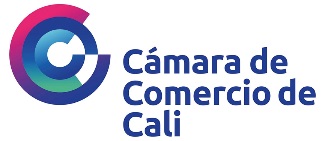 Con el diligenciamiento del presente formulario/documento, autorizo de forma libre, consciente, expresa e informada a la Cámara de Comercio de Cali, persona jurídica de derecho privado, con NIT 890.399.001-1, domiciliada en Cali en la calle 8 No. 3-14 Edificio Cámara de Comercio de Cali, teléfono PBX (+57) 602 8861300, en calidad de responsable del tratamiento de información personal, para que recolecte, almacene, circule, publique, use, procese, compile, actualice, suprima, intercambie, transmita y/o transfiera a terceros mis datos personales, y en general realice el tratamiento de los datos           personales que le suministre por cualquier medio para una o más de las siguientes finalidades:1) Registrar, gestionar, hacer seguimiento y actualizar su participación en los eventos y contenidos ofrecidos por la Cámara de Comercio de Cali; 2) Ser incluidos             y almacenados en las bases de datos de la Cámara de Comercio de Cali para realizar el envío de invitaciones                sobre los eventos, programas, cursos o seminarios que realiza la Cámara de Comercio de Cali a través de cualquiera de sus unidades de negocio, para adelantar las inscripciones y preinscripciones en los eventos, seminarios y cursos, entre otros. 3) Generar estadísticas, informes o estudios que se puedan llevar a cabo por las distintas unidades de negocio de la Cámara de Comercio de Cali. 4) Adelantar y llevar a cabo programas y actividades relacionadas con las funciones camerales de conformidad con lo establecido en el Código de Comercio en su artículo 86, el Decreto Único Reglamentario 1074 de 2015 artículo 2.2.2.38.1.4 y demás normas que los adicionen, modifiquen o sustituyan, con los datos aquí suministrados. 5) Realizar la transferencia y/o transmisión de mis datos a terceros con los cuales la Cámara de Comercio de Cali tenga alianzas o acuerdos para el desarrollo de sus funciones camerales de conformidad con lo establecido en el Código de Comercio en su artículo 86, el Decreto Único Reglamentario 1074 de 2015 artículo 2.2.2.38.1.4. 4., quienes podrán realizar el tratamiento para cumplir funciones relacionadas con sus actividades principales, entre ellas, la promoción y/o publicidad de sus productos y/o servicios. 6) Realizar la captura de mis datos biométricos (datos sensibles) a través de registros fotográficos, de voz o de video para su posterior uso con fines comerciales y de publicidad a través de cualquier canal de comunicación. 7) Realizar transferencia y/o transmisión de datos a terceros con los cuales la Cámara de Comercio de Cali tenga contratado el servicio de procesamiento de datos. 8) Dar cumplimiento a las demás finalidades de tratamiento de los datos previstas en la Política de tratamiento de datos personales de la Cámara de Comercio de Cali. Las finalidades anteriormente mencionadas podrán desarrollarse mediante el envío de correos electrónicos, SMS, MMS, servicios de mensajería instantánea y aplicaciones, como también por medio de llamadas telefónicas.De igual manera, autorizo y cedo de manera libre, consciente, voluntaria y expresamente, el uso, comunicación pública, reproducción, distribución pública, traducción, adaptación, arreglo u otra transformación e importación de ejemplares reproducidos de mis derechos de imagen y voz, conforme a la legislación colombiana, especialmente la Ley 23 de 1982 y demás normas aplicables, a favor de la Cámara de Comercio de Cali, identificado en líneas superiores, la anterior cesión la hago a título gratuito, por lo cual no recibiré remuneración alguna por parte de la cámara, sin límite geográfico y por el termino máximo permitido por la legislación aplicable, La autorización y cesión de derechos patrimoniales de autor y derechos conexos a favor de la Cámara de Comercio es para el uso de mi imagen y voz en fotografías, producciones audiovisuales, ediciones impresas, grabaciones de audio, audios en off, videos, medios electrónicos, digitales, ópticos, magnéticos, redes, página web, redes sociales, boletines internos o externos, estudios o informes de la Cámara, vallas, pendones, mensajes de datos o similares, de la Cámara de Comercio, así como para fines de uso publicitarios y comerciales en medios audiovisuales, gráficos, internet, vía pública, plataformas digitales, redes sociales y cualquier medio de comunicación y material divulgativo, de la Cámara de Comercio. Así mismo, autorizo de manera libre, previa, explicita e informada a la Cámara de Comercio de Cali, identificado en líneas superiores, para que recolecte, capture, almacene, circule, publique, use, procese, compile, actualice, suprima, intercambie, transmita y/o transfiera a terceros mis datos personales (imagen y voz),como datos personales sensibles con la finalidad de que estos sean usados en fotografías, producciones audiovisuales, ediciones impresas, grabaciones de audio, audios en off, videos, medios electrónicos, digitales, ópticos, magnéticos, redes, página web, redes sociales, boletines internos o externos, estudios o informes, vallas, pendones, mensajes de datos o similares, de la Cámara de Comercio, así como para fines de uso publicitarios y comerciales en medios audiovisuales, gráficos, internet, vía pública, plataformas digitales, redes sociales y cualquier medio de comunicación y material divulgativo, de la Cámara de Comercio, sabiendo que la Cámara me ha informado que no estoy obligado a entregar estos datos, y se me ha informado todos los derechos que tengo respecto al tratamiento de mis datos.Declaro que: 1) En mi calidad de titular de la información, se me ha informado que los datos sujetos a tratamiento serán aquellos suministrados a la Cámara de Comercio de Cali por cualquier medio. 2) Conozco que no estoy obligado a autorizar el tratamiento de datos sensibles ni de menores de edad. 3) La Cámara de Comercio de Cali me ha informado que como titular de datos de carácter personal, podré ejercitar mis derechos a conocer, actualizar y rectificar mis datos personales, ser informado sobre el uso que se les ha dado, solicitar prueba de la autorización otorgada, revocar la autorización y/o solicitar la supresión de sus datos, acceder en forma gratuita a los mismos, dirigiendo mi queja o reclamo al correo electrónico: contacto@ccc.org.co  o a la dirección: Calle 8 No.3-14 Edificio Cámara de Comercio (Cali – Valle – Colombia), siguiendo el procedimiento para el uso de canales de comunicación previsto en la Política de tratamiento de datos personales de la Cámara de Comercio de Cali, disponible para pública consulta en la dirección web www.ccc.org.co. A su vez, declaro conocer que tengo derecho a presentar quejas ante la Superintendencia de Industria y Comercio por infracción a la ley.Los Titulares podrán en todo momento solicitar a la Cámara de Comercio de Cali la supresión de sus datos personales y/o revocar la autorización otorgada para el Tratamiento de estos, mediante la presentación de un reclamo, de acuerdo con lo establecido en el artículo 15 de la Ley 1581 de 2012.Es importante, tener en cuenta que, la solicitud de supresión de la información y la revocatoria de la autorización no procederán cuando el Titular tenga un deber legal o contractual de permanecer en la base de datos.